заседания кафедры _________________________                                    (название кафедры полностью)Присутствовали: указываются Фамилия И.О. участников, присутствующих на заседании. СЛУШАЛИ: сообщение _________________________, прикрепленного                                                                                 (ФИО прикрепленного лица)для подготовки диссертации, об основных результатах выполненной работы за ___________ год прикрепления.(номер года прикрепления)РЕШИЛИ: считать выполненным индивидуальный план работы над диссертацией за 1 год прикрепления ____________________ и рекомендовать                                                                                             (ФИО прикрепленного лица)продолжить подготовку диссертации.Председатель                             ____________                         ____________                                                                                  (подпись)                                                (И.О. Фамилия)Ученый секретарь                     ____________                         ____________                                                                                  (подпись)                                                (И.О. Фамилия)заседания института _________________________                                    (название института полностью)Присутствовали: указываются Фамилия И.О. участников, присутствующих на заседании. СЛУШАЛИ: сообщение заведующего кафедрой ____________________                                                                                                                                            (наименование кафедры)________________________ об основных результатах выполненной работы                      (Фамилия И.О.)________________________, прикрепленного для подготовки диссертации,           (ФИО прикрепленного лица)за ____________ год прикрепления.(номер года прикрепления)РЕШИЛИ: считать выполненным индивидуальный план работы над диссертацией за 1 год прикрепления ____________________ и рекомендовать                                                                                             (ФИО прикрепленного лица)продолжить подготовку диссертации.Председатель                             ____________                         ____________                                                                                 (подпись)                                                 (И.О. Фамилия)Ученый секретарь                       ____________                         ____________                                                                                  (подпись)                                                  (И.О. Фамилия)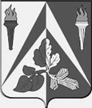 Министерство науки и высшего образованияРоссийской ФедерацииФедеральное государственное бюджетноеобразовательное учреждение высшего образования«Уральский государственныйлесотехнический университет» (УГЛТУ)ВЫПИСКА ИЗ ПРОТОКОЛА                  _____________ № __________г. ЕкатеринбургМинистерство науки и высшего образованияРоссийской ФедерацииФедеральное государственное бюджетноеобразовательное учреждение высшего образования«Уральский государственныйлесотехнический университет» (УГЛТУ)ВЫПИСКА ИЗ ПРОТОКОЛА                  _____________ № __________г. Екатеринбург